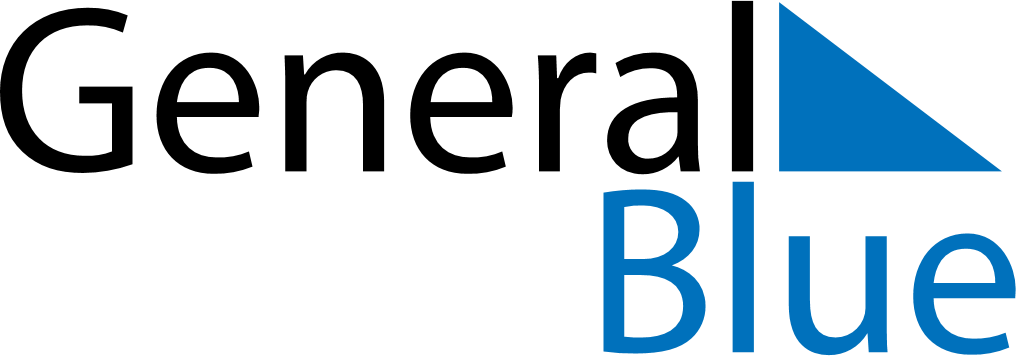 October 2030October 2030October 2030October 2030San MarinoSan MarinoSan MarinoSundayMondayTuesdayWednesdayThursdayFridayFridaySaturday123445Cerimonia di investitura dei Capitani Reggenti678910111112131415161718181920212223242525262728293031